玉溪宸才人力资源咨询管理有限公司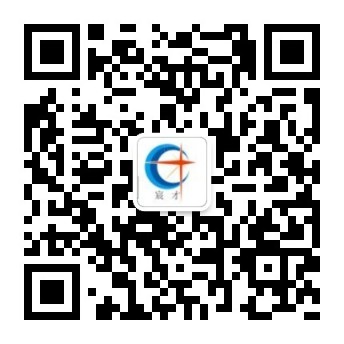 招聘人员报名表填表日期：       年    月   日              编号：                       姓   名姓   名性   别性   别民   族贴近期照片贴近期照片贴近期照片出生年月出生年月户籍地户籍地政治面貌贴近期照片贴近期照片贴近期照片婚姻状况婚姻状况年   龄年   龄健康状况贴近期照片贴近期照片贴近期照片入伍时间入伍时间身   高身   高      cm      cm      cm技术职称贴近期照片贴近期照片贴近期照片退伍时间退伍时间体   重体   重      kg      kg      kg资格证书贴近期照片贴近期照片贴近期照片驾照类型驾照类型驾   龄驾   龄驾   龄有无纹身贴近期照片贴近期照片贴近期照片报考岗位报考岗位毕业时间毕业时间毕业时间身份证号码身份证号码身份证号码联系电话联系电话联系电话现工作单位现工作单位现工作单位家庭详细住址家庭详细住址家庭详细住址教育经历起止时间起止时间学校名称学校名称学校名称学校名称学校名称学校名称专业专业学历学历学位学位学位是否全日制教育经历教育经历教育经历教育经历教育经历工作经历起止时间起止时间工作单位工作单位工作单位工作单位工作单位工作单位工作单位工作单位职   务职   务职   务职   务职   务离职原因工作经历工作经历工作经历工作经历工作经历家庭成员姓   名姓   名成员关系成员关系成员关系成员关系成员关系工作单位工作单位工作单位职   务职   务职   务职   务职   务联系电话家庭成员家庭成员家庭成员本人郑重承诺：上述填写内容和报名时提供的相关证件真实有效，符合招聘公告的报名条件。如有不实或弄虚作假，本人自愿放弃报名、考试、聘用资格并承担相应责任。承诺：服从 不服从 岗位调配。                                                                          承诺人（签名）：            年    月    日                                            本人郑重承诺：上述填写内容和报名时提供的相关证件真实有效，符合招聘公告的报名条件。如有不实或弄虚作假，本人自愿放弃报名、考试、聘用资格并承担相应责任。承诺：服从 不服从 岗位调配。                                                                          承诺人（签名）：            年    月    日                                            本人郑重承诺：上述填写内容和报名时提供的相关证件真实有效，符合招聘公告的报名条件。如有不实或弄虚作假，本人自愿放弃报名、考试、聘用资格并承担相应责任。承诺：服从 不服从 岗位调配。                                                                          承诺人（签名）：            年    月    日                                            本人郑重承诺：上述填写内容和报名时提供的相关证件真实有效，符合招聘公告的报名条件。如有不实或弄虚作假，本人自愿放弃报名、考试、聘用资格并承担相应责任。承诺：服从 不服从 岗位调配。                                                                          承诺人（签名）：            年    月    日                                            本人郑重承诺：上述填写内容和报名时提供的相关证件真实有效，符合招聘公告的报名条件。如有不实或弄虚作假，本人自愿放弃报名、考试、聘用资格并承担相应责任。承诺：服从 不服从 岗位调配。                                                                          承诺人（签名）：            年    月    日                                            本人郑重承诺：上述填写内容和报名时提供的相关证件真实有效，符合招聘公告的报名条件。如有不实或弄虚作假，本人自愿放弃报名、考试、聘用资格并承担相应责任。承诺：服从 不服从 岗位调配。                                                                          承诺人（签名）：            年    月    日                                            本人郑重承诺：上述填写内容和报名时提供的相关证件真实有效，符合招聘公告的报名条件。如有不实或弄虚作假，本人自愿放弃报名、考试、聘用资格并承担相应责任。承诺：服从 不服从 岗位调配。                                                                          承诺人（签名）：            年    月    日                                            本人郑重承诺：上述填写内容和报名时提供的相关证件真实有效，符合招聘公告的报名条件。如有不实或弄虚作假，本人自愿放弃报名、考试、聘用资格并承担相应责任。承诺：服从 不服从 岗位调配。                                                                          承诺人（签名）：            年    月    日                                            本人郑重承诺：上述填写内容和报名时提供的相关证件真实有效，符合招聘公告的报名条件。如有不实或弄虚作假，本人自愿放弃报名、考试、聘用资格并承担相应责任。承诺：服从 不服从 岗位调配。                                                                          承诺人（签名）：            年    月    日                                            本人郑重承诺：上述填写内容和报名时提供的相关证件真实有效，符合招聘公告的报名条件。如有不实或弄虚作假，本人自愿放弃报名、考试、聘用资格并承担相应责任。承诺：服从 不服从 岗位调配。                                                                          承诺人（签名）：            年    月    日                                            本人郑重承诺：上述填写内容和报名时提供的相关证件真实有效，符合招聘公告的报名条件。如有不实或弄虚作假，本人自愿放弃报名、考试、聘用资格并承担相应责任。承诺：服从 不服从 岗位调配。                                                                          承诺人（签名）：            年    月    日                                            本人郑重承诺：上述填写内容和报名时提供的相关证件真实有效，符合招聘公告的报名条件。如有不实或弄虚作假，本人自愿放弃报名、考试、聘用资格并承担相应责任。承诺：服从 不服从 岗位调配。                                                                          承诺人（签名）：            年    月    日                                            本人郑重承诺：上述填写内容和报名时提供的相关证件真实有效，符合招聘公告的报名条件。如有不实或弄虚作假，本人自愿放弃报名、考试、聘用资格并承担相应责任。承诺：服从 不服从 岗位调配。                                                                          承诺人（签名）：            年    月    日                                            本人郑重承诺：上述填写内容和报名时提供的相关证件真实有效，符合招聘公告的报名条件。如有不实或弄虚作假，本人自愿放弃报名、考试、聘用资格并承担相应责任。承诺：服从 不服从 岗位调配。                                                                          承诺人（签名）：            年    月    日                                            本人郑重承诺：上述填写内容和报名时提供的相关证件真实有效，符合招聘公告的报名条件。如有不实或弄虚作假，本人自愿放弃报名、考试、聘用资格并承担相应责任。承诺：服从 不服从 岗位调配。                                                                          承诺人（签名）：            年    月    日                                            本人郑重承诺：上述填写内容和报名时提供的相关证件真实有效，符合招聘公告的报名条件。如有不实或弄虚作假，本人自愿放弃报名、考试、聘用资格并承担相应责任。承诺：服从 不服从 岗位调配。                                                                          承诺人（签名）：            年    月    日                                            本人郑重承诺：上述填写内容和报名时提供的相关证件真实有效，符合招聘公告的报名条件。如有不实或弄虚作假，本人自愿放弃报名、考试、聘用资格并承担相应责任。承诺：服从 不服从 岗位调配。                                                                          承诺人（签名）：            年    月    日                                            